My Weekly Work Record           Week 29   27/04/2020My Weekly Work Record           Week 29   27/04/2020Monday 27/04/2020Oral Language FolensOnline.ie(Starlight)See how to register in Derek’s email, 19/03/20Léigh Sa Bhaile Lch 105 Read the story. Write out questions 1 and 2, and answers in your copy.Bua Na Cainte Lch 68 - Read the whole page. Draw (Tarraing) the picture in box at bottom of page.  Use Fóclóir page to help you.Litriú:  mé, tú, sé, sí. Learn spellings, and write once in copy.        [may, too, shay, she].**YOU WILL FIND THIS WEEK’S GAEILGE SPELLINGS ON PAGE 129, BnaC.**New Wave Maths Week 29 – Monday & Monday problem. Busy at Maths 2 – p. 136.                Extension work: Master Your Maths 2, Week 5, Monday.**Busy at Maths 2 this week:- Subtraction with Renaming**Tables to learn this week: +8Starlight Unit 6a p. 46, read the recipe for a smoothie.  p.47, write out full answers in your copy A. (1-5).English Spellings: must, stuck, nation. Pick 2 words, and put into two sentences.Well Being p.3, draw 2 things that make you happy in your copy https://indd.adobe.com/view/5237deef-2311-469f-9e2d-b5ee89c2000f** Extension: Please choose at least one activity from this week’s Menu of activities. **Tuesday 28/04/2020 Oral Language“Tasty Treats“ from the Starlight Digital Poster 14, Story 1 and Labelling. Copy + Paste website Léigh Sa Bhaile Lch 105 Read the story again. Write out questions 3 and 4, and answers in your copy.Bua Na Cainte Lch 69 – Fill in the missing words.  After that, write the 7 sentences into your copy, and draw a picture of Róisin wearing the 6 pieces of clothes.Litriú:  Tá mé ag rith. Learn spellings, and write once in copy.       [Taw may egg rih].New Wave Maths Week 29 – Tuesday & Tuesday problem. Busy at Maths 2 – p. 137.                         Extension work: Master Your Maths 2, Week 5, Tuesday.  Starlight Unit 6a p.46, read the recipe for a smoothie again.  Do B, C, and D on p.47 in your book.English Spellings: station, relation, action. Pick 2 words, and put into two sentences.https://content.folensonline.ie/programmes/Starlight/2nd_class/resources/posters/SL_02_ACT_CH14_013/index.htmlReady Steady Write 1! Cursive Handwriting   Revision p.36 + p.37.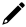 Art: Paper roll scribblers https://www.thecrafttrain.com/toilet-roll-scribblers/** Extension: Please choose at least one activity from this week’s Menu of activities. **Wednesday 29/04/2020Oral LanguageStarlight Combined Unit 6 online Grammar – 6a Recipe: Smoothiethere/their/they’reits/it’s.          Website ->Léigh Sa Bhaile Lch 106 Read the story. Write out questions 1 and 2, and answers in your copy.Bua Na Cainte Lch 70 – Fill in missing words.  After that, write the 6 Garda sentences in your copy, and draw the Garda picture.Litriú:  Tá tú ag léim. Learn spellings, and write once in copy.       [Taw too egg layim].New Wave Maths Week 29 – Wednesday & Wednesday problem.Busy at Maths 2 – p.138.                      Extension work: Master Your Maths 2, Week 5, Wednesday.Starlight Unit 6a p.48, Grammar. There/their/they’re.  It’s, its.English Spellings: fiction, dictionary. Put the two words into two sentences.https://content.folensonline.ie/programmes/Starlight/2nd_class/resources/activities/SL_02_ACT_CH14_008/index.htmlWell Being p.4, draw and write 4 happy memories in your copy https://indd.adobe.com/view/5237deef-2311-469f-9e2d-b5ee89c2000f** Extension: Please choose at least one activity from this week’s Menu of activities. **Thursday 30/04/2020 Oral Language“Tasty Treats “ from the Starlight Digital Poster 14, Questions, Poem, Activity.Use the same website as Tuesday.Léigh Sa Bhaile Lch 106. Read the story again. Write out questions 3 and 4, and answers in your copy.Bua Na Cainte Lch 71 – Write the 8 sentences in the book.Litriú:  Tá sé ag siúl, Tá sí ag ól. Learn spellings, and write once in copy. [egg shu well]  [egg o el]New Wave Maths Week 29 – Thursday & Thursday problem.    Extension work: Master Your Maths 2, Week 5, Thursday.Busy at Maths 2 Shadow Book Work <- Go to p.46 in shadow book below, and write subtractions and answers in your copy.                      https://my.cjfallon.ie/dashboard/student-resources/?levels=0&classes=0&subjects=0&serieses=0&booktitles=0&types%5B0%5D=Book+Sample         PRIMARY>SECOND CLASS>MATHS>BUSY AT MATHS>BUSY AT MATHS 2, SECOND CLASS SHADOW BOOKStarlight Unit 6a p.49, Rice Crispie Buns recipe procedure. English Spellings: minute, second. Put the two words into two sentences.Ready Steady Write 1! Cursive Handwriting   cl cr ch p.38 + ai ay ar p.39.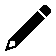 ** Extension: Please choose at least one activity from this week’s Menu of activities. **Friday 01/05/2020Litriú spelling testEnglish spelling testTables +8 TestBua Na Cainte Lch 129 – Read the words at the top of the page.  Write in everything in bottom half of page.New Wave Maths Week 29 – Friday Review.               Busy at Maths 2 – p.139.               Science: LIGHT.    Watch ‘Sources of Light’ https://www.youtube.com/watch?v=d65mdTJaJTIWatch ‘Light and Shadows for kids’ https://www.youtube.com/watch?v=YuUJCNzfoBwNow do activity 1, 2 and 3, Light and Dark. https://www.bbc.co.uk/bitesize/articles/zjjx6v4  – go to ‘menu of activities’.** Extension: Please choose at least two other activities from this week’s Menu of activities. **